УТВЕРЖДАЮДиректор МБУ ДО «Байкаловская ДЮСШ»__________ С.В. Новикова«____»___________ 2022г.ПЛАНмероприятий для обучающихся 
МБУ ДО «Байкаловская ДЮСШ» на 2022-2023 учебный годВ план мероприятий могут быть внесены изменения в связи с интересами детей, погодными условиями, финансированием.№ п/пНазвание мероприятияОтветственныеМесяц проведения1.Соревнования на лыжероллерахЛапина Ю.В.Казарин Н.Н.Сентябрь2.ДуатлонЛапина Ю.В.Казарин Н.Н..Октябрь3.Соревнования по многоборью (среди детей дошкольного возраста)Лапина Ю.В.Вялков Е.А.Октябрь4.Районные соревнования по многоборью (среди детей школьного возраста)Лапина Ю.В.Косенкова Л.А.Октябрь5.Фестиваль «Шахматные баталии»Лапина Ю.В.Косенков Е.А.Ноябрь6.Открытое первенство Байкаловского района по шашкам (классическая программа)Лапина Ю.В.Короленко Д.ВНоябрь7.Соревнования по Мас-реслингуЛапина Ю.В. Вялков Е.А.Ноябрь8.Первенство МБУ ДО «Байкаловская ДЮСШ» по гимнастикеЛапина Ю.В. Клепикова А.В.Декабрь9.Новогодние елкиЛапина Ю.В.
Рабочая группаДекабрь10.Соревнования по пионерболуЛапина Ю.В.
Вялков Е.А.Январь12.Турнир по мини-футболу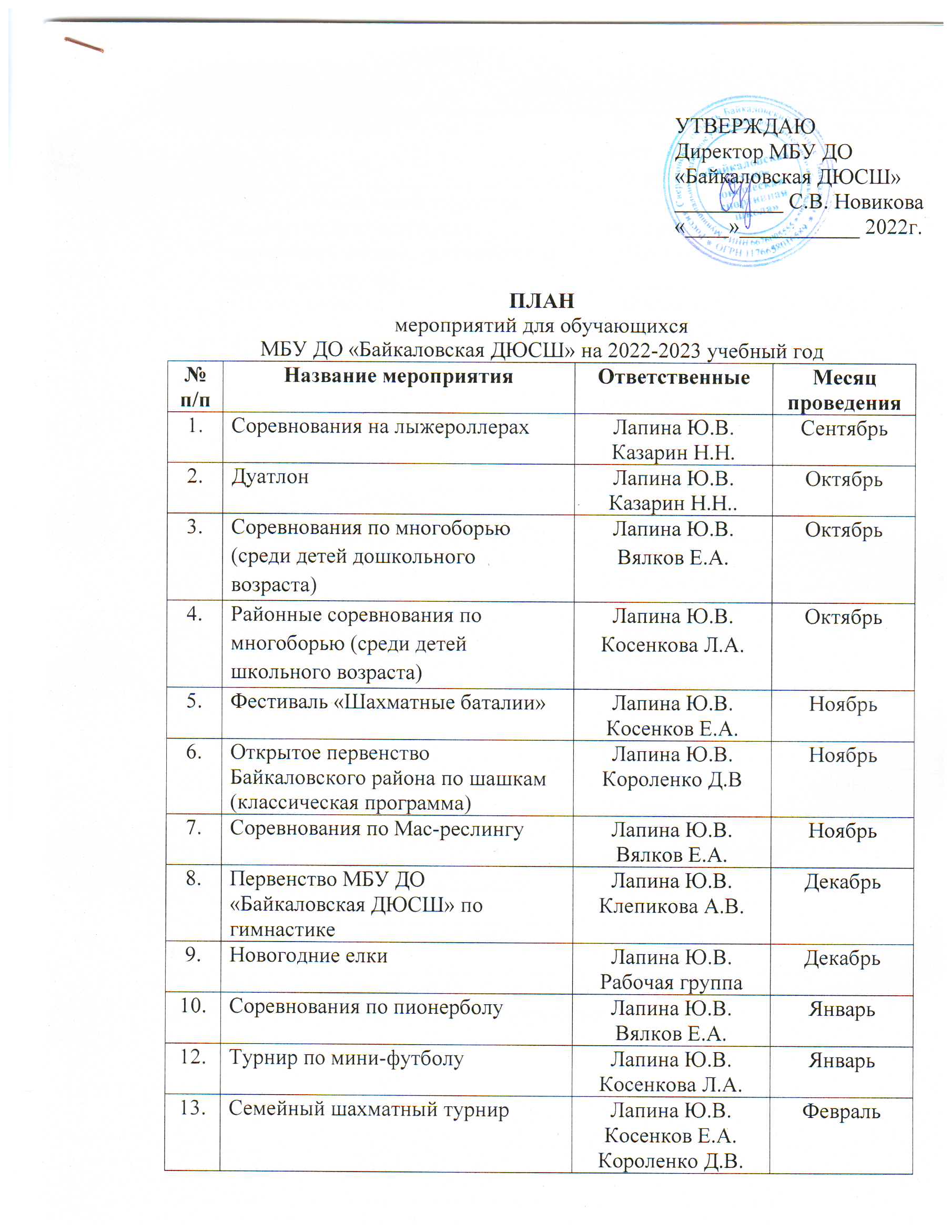 Лапина Ю.В.
Косенкова Л.А.Январь13.Семейный шахматный турнирЛапина Ю.В.
Косенков Е.А.
Короленко Д.В.Февраль14.Открытый турнир по хоккею Лапина Ю.В.
Белогузов Д.С.
Чащин А.П.Февраль
15.Открытый районный турнир по хоккею на валенках среди юношеских команд, посвящённого закрытию сезонаЛапина Ю.В.
Белогузов Д.С.
Чащин А.П.Март16.Ночная гонкаЛапина Ю.В.
Пелевина О.И.Март17.Фестиваль «Шахматные баталии»Лапина Ю.В.
Косенков Е.А.
Короленко Д.В.Апрель18.Семейный шашечный турнирЛапина Ю.В.
Короленко Д.В.Короленко С.А.Апрель19.Первенство МБУ ДО «Байкаловская ДЮСШ» по самбоЛапина Ю.В.
Вялков Е.А.Май20.Спортивно-танцевальный батл Лапина Ю.В.
Новикова С.В.Клепикова А.В.Май21.Фестиваль «Веселые старты»Лапина Ю.В.
Клепикова А.В.
Докучаев С.А.Май22.Районный шахматный турнирЛапина Ю.В.Косенков Е.А.
Короленко Д.В.Май23.Фестиваль «Быстрее. Выше. Сильнее.»Лапина Ю.В.
Рабочая группаИюнь24.Соревнования по футболуЛапина Ю.В.Косенкова Л.А.Июнь25.Турнир по прыжкам на скакалке Лапина Ю.В.Клепикова А.В.Июнь26.Шоколадно-шашечный турнирЛапина Ю.В.Короленко Д.В.Август